TEHNISKĀ SPECIFIKĀCIJA/ TECHNICAL SPECIFICATION Nr. TS 0112.1xx v1Vada piesiešanas saite CC vadam/ Preformed ties for covered conductor Attēlam informatīvs raksturs/ Illustrastive picture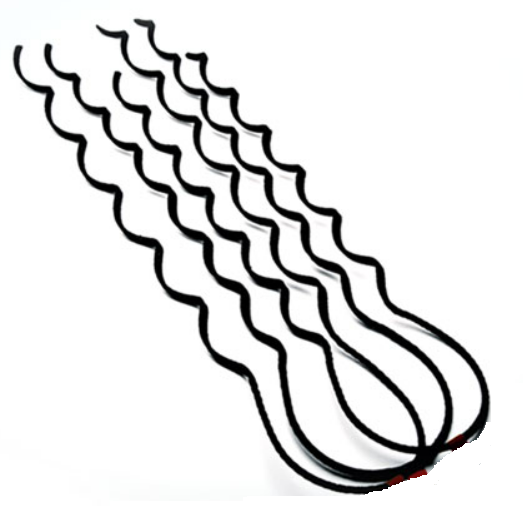 Nr./ NoApraksts/ DescriptionMinimāla tehniskā prasība/ Minimum technical requirementPiedāvātās preces konkrētais tehniskais apraksts/ Specific technical description of the offered productAvots/ SourcePiezīmes/ RemarksVispārīgā informācija/ General informationVispārīgā informācija/ General informationRažotājs (nosaukums, atrašanās vieta)/ Manufacturer (name and location)Norādīt informāciju/ Specify information0112.100 Vada piesiešanas saite CC vadam 35-50-62 mm2/ Preformed tie for CC 35-50-62 mm2 Tipa apzīmējums/ Type reference 0112.101 Vada piesiešanas saite CC vadam 70–95–99 mm2/ Preformed tie for CC 70–95–99 mm2Tipa apzīmējums/ Type referenceParauga piegādes laiks tehniskajai izvērtēšanai (pēc pieprasījuma), darba dienas/ Delivery time for sample technical check(on request), working daysNorādīt/ SpecifySaistītās tehniskās specifikācijas/ Related technical specificationsSaistītās tehniskās specifikācijas/ Related technical specificationsTS_2402.1xx_v1_Vidsprieguma_parklati_vadi_CCS/ TS_2402.1xx_v1_Covered conductors_CCS/ Wire, covered, CCST TS 0701.001 v1Vidsprieguma tapizolators, porcelāna, SFS vītne 24 kV/ 0701.001 MV porcelain pin insulator with SFS thread, 24kVStandarti/ StandartsStandarti/ StandartsAtbilstība standartam LVS EN 50397-2:2010 Pārklātie maiņstrāvas gaisvadu līniju vadi un to armatūra nominālajam spriegumam no 1 kV līdz 36 kV (ieskaitot). 2. daļa: Armatūra pārklātiem vadiem. Testi un akceptēšanas kritēriji/ According ti standart LVS EN 50397-2:2010 Covered conductors for overhead lines and the related accessories for rated voltages above 1 kV AC and not exceeding 36 kV AC – Part 2: Accessories for covered conductors – Tests and acceptance criteriaAtbilst/ ConfirmDokumentācija/ DocumentationDokumentācija/ DocumentationIr iesniegts preces attēls, kurš atbilst sekojošām prasībām:/An image of the product that meets the following requirements has been submitted:".jpg" vai “.jpeg” formātā;/ ".jpg" or ".jpeg" formatizšķiršanas spēja ne mazāka par 2Mpix;/ resolution of at least 2Mpix;ir iespēja redzēt  visu preci un izlasīt visus uzrakstus, marķējumus uz tā;/ the complete product can be seen and all the inscriptions markings on it can be read;attēls nav papildināts ar reklāmu/ the image does not contain any advertisementAtbilst/ ConfirmOriģinālā lietošanas instrukcija sekojošās valodās/ Original instructions for use in the following languagesLV vai/or ENIesniegts ražotāja apstiprinājums par atbilstību LVS EN 50397-2/ Submitted manufacturer’s approval of the accordance to Standard LVS NE 50397-2Atbilst/ ConfirmTehniskā informācija/ Technical informationTehniskā informācija/ Technical informationDarba vides temperatūras diapazons/ Operating ambient temperature range,  ºC	-40°…+40°Saite paredzēta stiprināšanai izolatora augšpusē/ Tie can be used as top tieAtbilst/ ConfirmSaite ar metālisku serdi, pārklāta ar pusvadošu materiālu/ Tie with metallic core, covered with semiconductive layerAtbilst/ ConfirmUztādīšanai brīvgaisā, UV  un laikapstākļu noturīgs / Installation outdoors, UV and weather resistantAtbilst/ Confirm